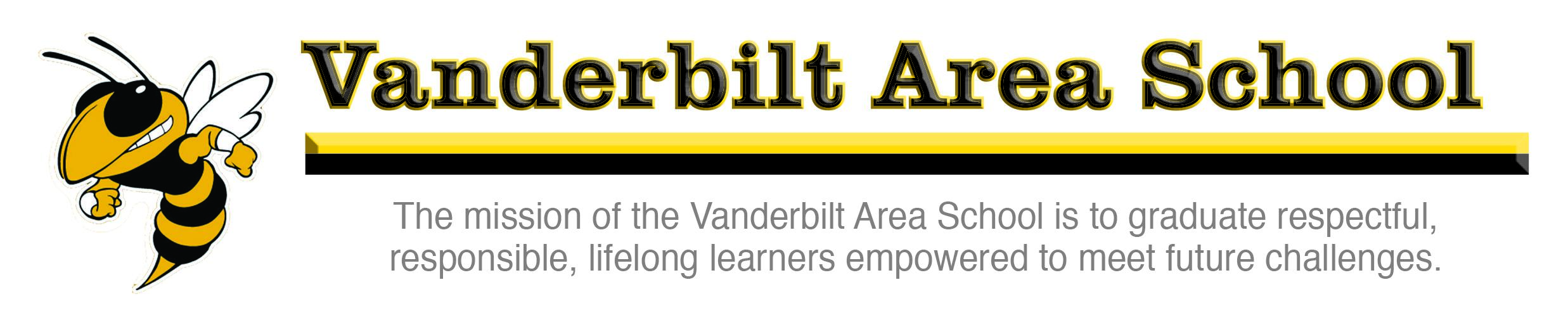 Field Trip Permission SlipPlease return this permission slip by: —-------------------------------------------------------------------------------------------------Please detach and return the bottom portion to your child’s teacherI give permission for my child _____________________________________ to attend the field trip to __________________________________________________________________ on ____________________________.Enclosed is $___________ for the cost of the tripI would like to be a chaperone for this trip and have enclosed $___________ (If you would like to chaperone, please contact your child’s teacher - chaperone needs will change based on trip)In case of an emergency, I give permission for my child to receive medical treatment. If such an emergency should arise, please contact:Name: _________________________________________	Phone: ______________________________________Should lunch be needed for this trip:I would like VAS to prove a sack lunch for my child (at no cost)I will provide a sack lunch for my childParent/Guardian Signature ________________________________________	Date _________________Date:Date:Time: Time: Destination: Destination: Destination: Destination: Grades / Teacher: Grades / Teacher: Grades / Teacher: Grades / Teacher: Cost: Cost: Transportation: Transportation: Chaperones Needed:   _______ YES          _______ NO           Cost Per Chaperone $________Chaperones Needed:   _______ YES          _______ NO           Cost Per Chaperone $________Chaperones Needed:   _______ YES          _______ NO           Cost Per Chaperone $________Chaperones Needed:   _______ YES          _______ NO           Cost Per Chaperone $________Notes:  Notes:  Notes:  Notes:  